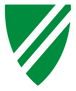 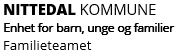 HENVENDELSESSKJEMA  -  FAMILIETEAMETHenvender:Henvender:Henvender:Navn/kontaktpersonTelefonArbeidsstedHvis bruker er under 16 år må begge foresatte gi samtykke til oppfølging (Det kan gis unntak ved spesielle omstendigheter). Opplysninger om familien: (fylles ut hvis bruker er under 18 år)Opplysninger om familien: (fylles ut hvis bruker er under 18 år)Opplysninger om familien: (fylles ut hvis bruker er under 18 år)Opplysninger om familien: (fylles ut hvis bruker er under 18 år)Navn Foresatt 1Adresse/poststedAdresse/poststedTelefon/SMSOmsorgsrett Omsorgsrett Samtykker til henvendelsen Samtykker til henvendelsen Navn Foresatt 2Adresse/poststedAdresse/poststedTelefon/SMSOmsorgsrett Omsorgsrett Samtykker til henvendelsen Samtykker til henvendelsen Antall barn (oppgi gjerne kjønn og alder)Antall barn (oppgi gjerne kjønn og alder)Antall barn (oppgi gjerne kjønn og alder)Antall barn (oppgi gjerne kjønn og alder)Opplysninger om bruker:Opplysninger om bruker:Opplysninger om bruker:Opplysninger om bruker:NavnFødsels- og personnr (11 siffer)Fødsels- og personnr (11 siffer)KjønnAdresse/poststedTelefon kontaktpersonSkole/barnehageSkole/barnehageBehov for tolk? Språk:Henvendelsen gjelder:Henvendelsen gjelder:Henvendelsen gjelder:Grensesetting Foreldreansvar Foreldreveiledning Barn som pårørende Svangerskap/graviditet/barsel Livsbelastninger Forhold i hjemmet Bekymring for forhold i skolehverdagen Engstelse/sinne/nedstemthet Søvnvansker Konflikter Annet (spesifiser under «Annet» på side 2)Hva er familien og bruker i behov av?Hva er familien og bruker i behov av?Foreldresamtaler Samtaler med bruker Eller gi en kort beskrivelse av behovEller gi en kort beskrivelse av behovOpplysninger om hjemmetOpplysninger om hjemmetHar bruker og/eller familien opplevd følgende:Har bruker og/eller familien opplevd følgende:Psykiske vansker, sykdom Vold/rus Samlivsbrudd/konflikt Dødsfall i familien Omsorgssvikt Vansker med å følge barn opp pga økonomi Samarbeid med andre instanser (nåværende og tidligere)Samarbeid med andre instanser (nåværende og tidligere)Samarbeid med andre instanser (nåværende og tidligere)Er familien og/eller bruker nå i kontakt medEr familien og/eller bruker nå i kontakt medEr familien og/eller bruker nå i kontakt medPPT BUP/DPS Familievernkontor Barnevern Helsestasjon Skolehelsetjeneste Andre                   Hvilke? Andre                   Hvilke? Andre                   Hvilke? Har familien og/eller bruker tidligere hatt kontakt medHar familien og/eller bruker tidligere hatt kontakt medHar familien og/eller bruker tidligere hatt kontakt medPPT BUP/DPS Familievernkontor Barnevern Helsestasjon Skolehelsetjeneste Andre                   Hvilke? Andre                   Hvilke? Andre                   Hvilke? Beskriv kort nåværende og tidligere oppfølgingBeskriv kort nåværende og tidligere oppfølgingBeskriv kort nåværende og tidligere oppfølgingSamtykker foresatte og bruker til at Familieteamet kan kontakte disse instansene? Samtykker foresatte og bruker til at Familieteamet kan kontakte disse instansene? Samtykker foresatte og bruker til at Familieteamet kan kontakte disse instansene? For innbyggere mellom 12 og 24 år bes det om samtykke til at henvendelsen kan overføres til psykologhjelp hos Helsestasjon for ungdom (HFU), dersom vurdering i Familieteamet tilsier at dette er en bedre løsning.  Ja      Nei Annet:Her kan du skrive utdypende informasjon: